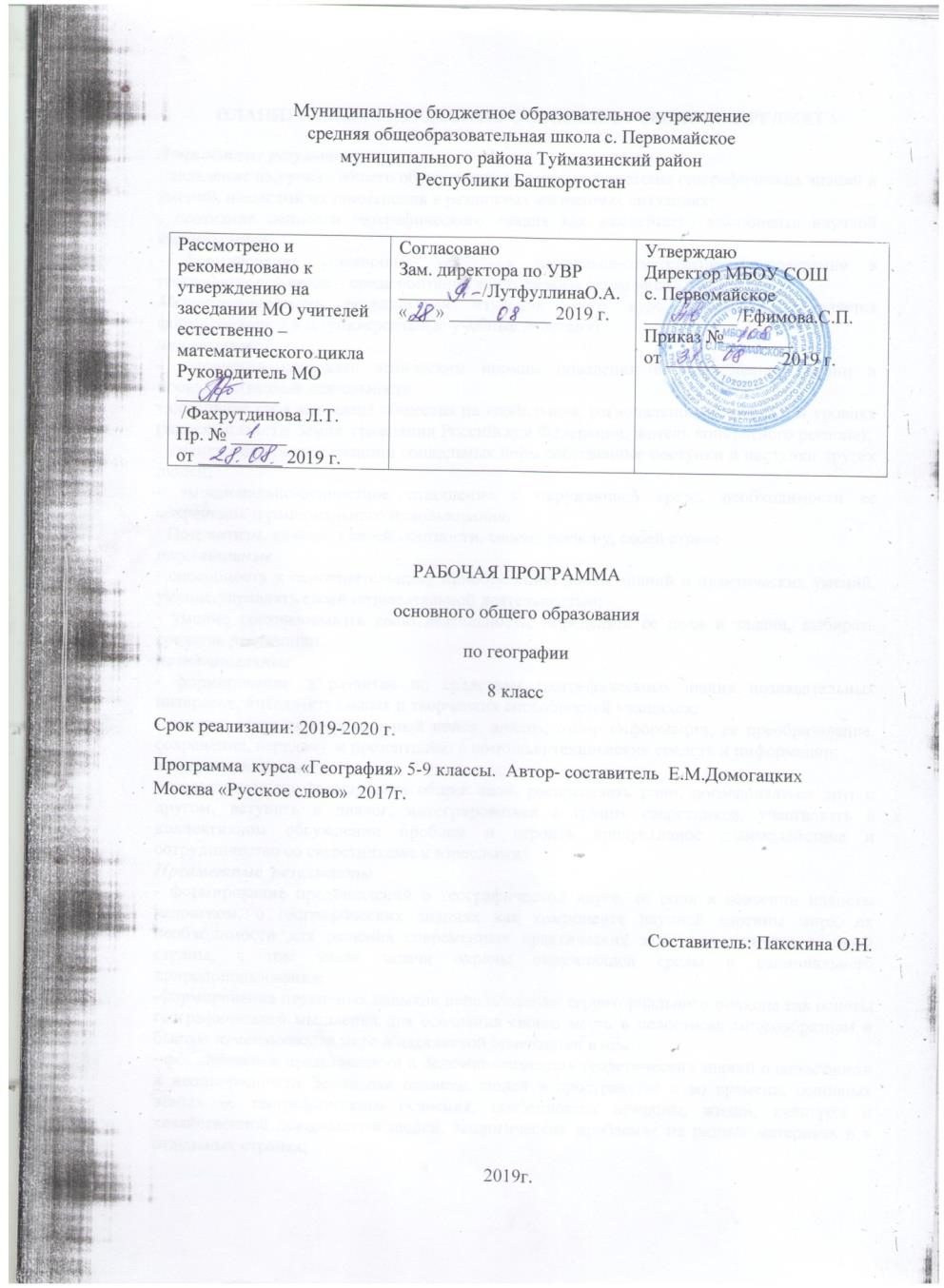     ПЛАНИРУЕМЫЕ РЕЗУЛЬТАТЫ ОСВОЕНИЯ УЧЕБНОГО ПРЕДМЕТАЛичностные результаты:- овладение на уровне общего образования законченной системы географических знаний и умений, навыками их применения в различных жизненных ситуациях;- осознание ценности географического знания как важнейшего компонента научной картины мира;- формирование устойчивых установок социально-ответственного поведения в географической среде – среде обитания всего живого, в том числе и человека.Метапредметными результатами изучения всего курс географии  является формирование УУД (универсальные учебные действия):личностные- готовность следовать этническим нормам поведения в повседневной жизни и производственной деятельности- осознание себя как члена общества на глобальном, региональном и локальном уровнях (житель планеты Земля, гражданин Российской Федерации, житель конкретного региона);- умение оценивать с позиции социальных норм собственные поступки и поступки других людей;- эмоционально-ценностное отношение к окружающей среде, необходимости ее сохранения и рационального использования;- Патриотизм, любовь к своей местности, своему региону, своей странерегулятивные- способность к самостоятельному приобретению новых знаний и практических умений, умение управлять своей познавательной деятельностью;- умение организовывать свою деятельность, определять ее цели и задачи, выбирать средства реализации.познавательные - формирование и развитие по средствам географического знания познавательных интересов, интеллектуальных и творческих способностей учащихся;- умение вести самостоятельный поиск, анализ, отбор информации, ее преобразование, сохранение, передачу  и презентацию с помощью технических средств и информации;коммуникативные- самостоятельно формировать общие цели, распределять роли, договариваться друг с другом, вступать в диалог, интегрироваться в группу сверстников, участвовать в коллективном обсуждении проблем и строить продуктивное взаимодействие и сотрудничество со сверстниками и взрослыми.Предметные  результаты- формирование представлений о географической науке, ее роли в освоении планеты человеком, о географических знаниях как компоненте научной картины мира, их необходимости для решения современных практических задач человечества и своей страны, в том числе задачи охраны окружающей среды и рационального природопользования;-формирование первичных навыков использования территориального подхода как основы географического мышления для осознания своего места в целостном, многообразном и быстро изменяющемся мире и адекватной ориентации в нем;- формирование представлений и основополагающих теоретических знаний о целостности и неоднородности Земли как планеты людей в пространстве и во времени, основных этапах ее географического освоения, особенностях природы, жизни, культуры и хозяйственной деятельности людей, экологических проблемах на разных материках и в отдельных странах;- овладение элементарными практическими умениями использования приборов и инструментов для определения количественных и качественных характеристик компонентов географической среды, в том числе ее экологических параметров;- овладение основами картографической грамотности и использования географической карты как одного из «языков» международного общения;- овладение основными навыками нахождения, использования и презентации географической информации;- формирование умений и навыков использования разнообразных географических знаний в повседневной жизни для объяснения и оценки разнообразных явлений и процессов, самостоятельного оценивания уровня безопасности окружающей среды, адаптации к условиям территории проживания, соблюдения мер безопасности в случае природных стихийных бедствий и техногенных катастроф;- формирование представлений об особенностях экологических проблем на различных территориях и акваториях, умений и навыков безопасного и экологически целесообразного поведения в окружающей среде.Ученик  научится:Различать принципы выделения государственной территории и исключительной экономической зоны России и устанавливать соотношения между ними4Оценивать воздействие 							географического положения России и её отдельных частей на особенности природы, жизнь и хозяйственную деятельность населения;Использовать знания о мировом, поясном, декретном, летнем и зимнем времени для  решения практико-ориентированных задач по определению различий в поясном времени территорий с контекстом из реальной жизни;Различать географические процессы и явления, определяющие особенности природы страны и отдельных регионов;Сравнивать  особенности природы отдельных регионов;Оценивать особенности взаимодействия природы и общества в пределах отдельных территорий4Описывать  положение на карте и взаиморасположение географических объектов;Объяснять особенности компонентов природы отдельных частей страны; оценивать природные условия и обеспеченность природными ресурсами отдельных территорий России;-  Создавать собственные тексты и устные  сообщения об особенностях компонентов природы России на основе нескольких источников информации, сопровождать выступление презентацией.Ученик получит возможность научиться оценивать возможные в  будущем изменения географического положения  России, обусловленные мировыми геодемографическими, геополитическими и геоэкологическими  процессами, а также развитием глобальной Коммуникационной системы.Оценивать возможные последствия изменений климата отдельных территорий страны, связанных с глобальными изменениями климата;Делать прогнозы  трансформации географических систем и комплексов в результате изменения их компонентов;СОДЕРЖАНИЕ УЧЕБНОГО ПРЕДМЕТАВведение  (1час)Что изучает физическая география России?   Тема 1. Географическая  карта   и источники географической информации  (4 часа) Содержание темы:  Географическая карта и её математическая основа. Картографические проекции и их виды. Масштаб. Система географических координат. Топографическая карта. Особенности топографических карт. Навыки работы с топографической картой. Космические и цифровые источники информации. Компьютерная картография. Мониторинг земной  поверхности.Практические  работы:1.Определение на основе иллюстраций учебника и карт атласа территорий России с наибольшими искажениями на различных картографических проекциях.2. Чтение топографических карт. Построение профиля местности.Тема 2 .  Россия на карте мира (5 часов) Содержание темы:  Географическое положение России.  Территория России. Крайние точки. Государственная граница. Страны-соседи. Географическое положение и природа России. Природные условия и ресурсы. Приспособление  человека к природным условиям. Часовые пояса и зоны. Карта часовых поясов России. Декретное и летнее время.Практические работы: 1. Характеристика географического положения России.2.Определение поясного времени для разных объектов на территории России.Тема 3. История изучения территории России (5 часов)Содержание темы:  Русские землепроходцы XI — XVII вв. Открытие и освоение Европейского Севера, Сибири и Дальнего Востока. Географические открытия в России XVIII–XIX вв. Камчатские экспедиции. Великая Северная экспедиция. Академические экспедиции  XVIII в. Географические исследования XX в. Открытие и освоение Северного морского пути. Роль географии в современном мире. Задачи современной географии. Географический прогноз.Практические работы: 1.Обозначение на контурной карте географических объектов,  открытых русскими путешественниками. Выделение тех из них,  которые названы в честь русских первопроходцев.2.Анализ источников информации об истории основания территории России.Тема 4.  Геологическое строение и рельеф (6 часов)Содержание темы:  Геологическое летоисчисление. Шкала геологического времени. Геологическая карта. Особенности геологического строения. Крупные тектонические структуры. Платформы и складчатые пояса. Главные черты рельефа России, их связь со строением литосферы. Районы современного горообразования, землетрясений и вулканизма. Влияние внешних сил на формирование рельефа. Закономерности размещения месторождений полезных ископаемых России. Минеральные ресурсы страны и проблемы их рационального использования. Влияние рельефа на жизнь и хозяйственную деятельность  человека. Опасные природные явления.Практические  работы:  1.Выявление  зависимости между строением, формами рельефа и размещением полезных ископаемых крупных территорий.2.Нанесение на контурную карту основных форм рельефа страны.Тема 5. Климат России (8  часов)Содержание темы: Факторы, определяющие климат России.  Солнечная радиация.  Закономерности распределения тепла и влаги. Коэффициент увлажнения. Климатические пояса и типы климатов России. Погода. Воздушные массы и атмосферные фронты. Погодные явления, сопровождающие прохождение атмосферных фронтов. Атмосферные вихри: циклоны и антициклоны. Основные принципы прогнозирования погоды. Атмосфера и человек. Влияние климата на жизнь человека. Неблагоприятные явления погоды. Хозяйственная деятельность и загрязнение атмосферы.Практические работы:1.Выявление закономерностей территориального распределения климатических показателей по климатической карте.2.Анализ  климатограмм,  характерных для различных типов климата России.3.Определение особенностей погоды для различных пунктов по синоптической карте.4.Прогнозирование тенденций изменения климата.Тема 6.  Гидрография России (9 часов)Содержание темы: Моря, омывающие территорию России. Хозяйственное значение морей. Реки России. Характеристики реки. Бассейн реки. Источники питания рек. Режим рек.  Озёра. Виды озер и их распространение по территории России.  Болото. Виды болот и их хозяйственное значение. Природные льды. Сезонные и многолетние льды.  Многолетняя мерзлота и ее влияние на жизнь и хозяйственную деятельность людей. Ледники горные и покровные. Великое оледенение. Ледниковые периоды. Великий ледник на территории России. Последствия ледниковых периодов. Гидросфера и человек. Водные ресурсы. Стихийные бедствия, связанные с водой.Практические работы: 1.Составление характеристики одного из морей, омывающих территорию России.2.Составление характеристики одной из рек с использованием тематических карт и климатодиаграмм, определение возможностей их хозяйственного использования.3.Объяснение закономерностей  размещения разных видов вод суши и связанных с ними стихийных природных явлений на территории страны.Тема 7. Почвы России  (3 часа)Содержание темы:  Почва. Формирование почвы, её состав, строение, свойства. Зональные типы почв, их  свойства, структура, различия в плодородии. Закономерности распространения почв. Почвенные карты. Почвенные ресурсы. Изменения почв в процессе их хозяйственного использования, борьба с эрозией и загрязнением почв. Меры по сохранению плодородия почв.Практическая  работа: 1Составление характеристики зональных типов почв и выявление условий их почвообразования.Тема 8.  Растительный и животный мир России (3 часа)Содержание темы: Место т роль растений и животных в природном комплексе. География  растений и животных. Типы растительности. Ресурсы растительного и животного мира. Лесные ресурсы. Кормовые ресурсы. Промыслово- охотничьи ресурсы. Особо охраняемые природные территории. Практическая работа: 1.Установление зависимостей растительного и  животного  мира от других компонентов природы.Тема 9.Природные зоны России (7 часов)Содержание темы:  Природные комплексы России. Зональные и азональные природные комплексы. Природные зоны Арктики и Субарктики: арктическая пустыня, тундра. Леса умеренного пояса: тайга, смешанные и широколиственные леса. Безлесные зоны юга России: степь, лесостепь и полупустыня. Высотная поясность. Природно-хозяйственные зоны.Практическая работы:  1.Оценка природных условий и ресурсов какой-либо природной зоны. Выявление особенностей адаптации человека к жизни в данной природной зоне.2.Составление  описания одной из природных зон России по плану.Тема 10.  Крупные природные районы России ( 14 часов) Содержание темы:  Островная  Арктика. Мир арктических островов. Западная Арктика: Земля Франца-Иосифа, Новая Земля. Восточная Арктика: Новосибирские острова, Северная Земля, остров Врангеля. Восточно-Европейская Русская равнина Физико-географическое положение территории. Древняя платформа. Чередование возвышенностей и низменностей – характерная черта рельефа. Морено-ледниковый рельеф. Полесья и поля. Эрозионные равнины. Полезные ископаемые Русской равнины: железные и медно-никелевые руды Балтийского щита, КМА, Печорский каменноугольный бассейн, хибинские апатиты и др.Климатические условия и их благоприятность для жизни человека. Западный перенос воздушных масс. Крупнейшие реки. Разнообразие почвенно-растительного покрова лесной зоны. Лесостепь и степь. Природная зональность на равнине.  Крупнейшие заповедники. Экологические проблемы – последствие интенсивной хозяйственной деятельности. Северный Кавказ. Северный Кавказ – самый южный район страны. Особенности географического положения региона. Равнинная, предгорная, и горная части региона: их природная и хозяйственная специфика. Горный рельеф, геологическое строение и полезные ископаемые Кавказа. Особенности климата региона. Современное оледенение. Основные реки, особенности питания и режима, роль в природе и хозяйстве. Почвенно-растительный покров и растительный мир.  Структура высотной поясности гор. Агроклиматические, почвенные и кормовые ресурсы. Заповедники и курорты Кавказа.Крым. Крым – жемчужина Европы.  Особенности географического положения региона. Равнинная, горная и прибрежная части  региона : их природная и хозяйственная специфика. Геологическое строение и полезные ископаемые Крыма. Особенности климата  региона. Почвенно-растительный покров и растительный мир. Полоса субтропиков. Агроклиматические, почвенные и кормовые ресурсы.  Заповедники и курорты Крыма.   Урал. Урал – каменный пояс России. Освоение и изучение Урала. Пограничное положение Урала между европейской частью России и Сибирью на стыке тектонических структур и равнин. Различия по геологическому строению и полезным ископаемым Предуралья, Урала и Зауралья. Уральские самоцветы. Недостаточная геологическая изученность Урала. Особенности климата Урала. Урал – водораздел крупных рек.Зональная и высотная поясность. Почвенно-растительный покров и развитие сельского хозяйства. Антропогенные изменения природы Урала. Заповедники Урала.   Западная  Сибирь. Западная  Сибирь край уникальных богатств: крупнейший в мире нефтегазоносный бассейн. Западно-Сибирская равнина – одна из крупнейших низменностей земного шара. Молодая плита и особенности формирования рельефа. Континентальный климат, при небольшом количестве осадков избыточное увлажнение, внутренние воды. Сильная заболоченность. Отчетливо выраженная зональность природы от тундр до степей. Краткая характеристика зон. Зона Севера и её значение. Оценка природных условий для жизни и быта человека; трудность освоения природных богатств: суровая зима. многолетняя мерзлота, болота.    Средняя Сибирь . Географическое положение между реками Енисей и Лена. Древняя Сибирская платформа, представленная в рельефе Среднесибирским плоскогорьем. Преобладание плато и нагорий. Траппы и кимберлитовые трубки. Месторождения золота, алмазов, медно-никелевых руд, каменного угля. Резко континентальный климат: малое количество осадков, Сибирский (Азиатский) антициклон. Крупнейшие реки России: Лена, Енисей и их притоки. Реки – основные транспортные пути Средней Сибири; большой гидроэнергетический потенциал. Морозные формы рельефа. Две природные зоны: тундра и светлохвойная тайга.  Северо-Восток Сибири. Географическое положение: от западных предгорий Верхоянского хребта до Чукотского нагорья на востоке. Омоложенные горы; среднегорный рельеф территории, «оловянный пояс». Резко континентальный климат с очень холодной зимой и прохладным летом. Полюс холода  Северного полушария. Определяющее значение многолетней мерзлоты для всей природы региона. Реки со снеговым питанием и половодьем в начале лета. Природные зоны: тундра и светлохвойная тайга.   Пояс  гор Южной Сибири.  Пояс гор Южной  Сибири– рудная кладовая страны. Разнообразие тектонического  строения и рельефа. Складчато-глыбовые средневысотные горы и межгорные котловины, тектонические озера. Байкал. Области землетрясений. Богатство рудными ископаемыми магматического происхождения. Контрастность климатических условий. Высотная поясность. Степи Забайкалья. Агроклиматические ресурсы. Экологические проблемы Байкала.Дальний Восток. Дальний Восток – край, где север встречается с югом. Геология и тектоника территории. Современный вулканизм Камчатки и Курил. Муссонный климат Тихоокеанского побережья. Климатические контрасты севера и юга. Большая густота и полноводность речной сети. Паводки и наводнения. Гидроресурсы и ГЭС. Влияние приморского положения на смещение границ природных зон к югу. Гигантизм растений. Характеристика тундры и лесной зоны. Уссурийская тайга – уникальный природный комплекс. Заповедники Дальнего Востока.Практическая работа: 1.Составление описания природного района по плану.Заключение. Природа и человек (3 часа)Содержание темы: Влияние природы на человека: природные ресурсы, благоприятные и неблагоприятные природные условия, стихийные бедствия, рекреационное значение природных условий. Влияние человека на природу: использование природных ресурсов, выброс отходов, изменение природных ландшафтов, создание природоохранных территорий.Практические работы:  1. Составление прогноза развития экологической ситуации отдельных регионов на основе сведений о хозяйственной и повседневной  деятельности человека.Обобщающий урок за курс 8 класса.ТЕМАТИЧЕСКОЕ ПЛАНИРОВАНИЕКАЛЕНДАРНО- ТЕМАТИЧЕСКОЕ ПЛАНИРОВАНИЕ№ п/пНаименование разделовКоличество часов, отводимых на изучение раздела1Введение. 12Тема 1. Географическая карта и источники географической информации43Тема 2.  Россия на карте мира54Тема 3.История изучения территории России55Тема 4.  Геологическое строение и рельеф66 Тема 5. Климат России87Тема 6.  Гидрография России98Тема 7.  Почвы России39Тема 8. Растительный и животный мир России310Тема 9. Природные зоны России711Тема 10.  Крупные природные районы России1412 Заключение. Природа и человек. Обобщение за курс 8 класса3             Итого68№п/пТема урокаКол-во часовДата проведения урокаДата проведения урокаПримечание №п/пТема урокаКол-во часовпланфактПримечание 1Введение. Что изучает  физическая география России? 1Тема 1.   Географическая  карта   и источники географической информации  42Карта и её математическая основа.13 Практическая работа   № 1 Определение на основе иллюстраций учебника и карт атласа территорий России с наибольшими искажениями на различных картографических проекциях.14Топографическая карта Практическая работа   № 2 Чтение топографической карты. Построение профиля местности.15Космические и цифровые источники информации1 Тема 2. Россия на карте мира56Географическое положение России. Практическая работа   № 3 Характеристика географическое положение России17Природные условия и ресурсы18Часовые пояса и  зоны19Практическая работа   №  4Определение поясного времени для разных объектов на территории России.110 Обобщающий урок по теме:  Россия на карте мира.1Приложение 1 Тема 3. История изучения территории России511Русские землепроходцы 11-17 вв.112 Географические  открытия в России 18-19вв.  Практическая работа   № 5: Обозначение на контурной карте географических объектов,  открытых русскими путешественниками. Выделение тех из них,  которые названы в честь русских первопроходцев.113Географические исследования в 20в.114Роль географии в современном мире.115 Практическая работа  № 6: Анализ источников информации об истории основания территории России.1Тема 4.    Геологическое строение и рельеф 616Геологическое летоисчисление и геологическая карта117Тектоническое строение118Практическая работа  № 7:Выявление зависимости между строением, формами рельефа и размещением  полезных ископаемых крупных территорий.119 Общие черты строения рельефа России  Практическая работа  № 8: Нанесение на контурную карту основных форм рельефа.120 Литосфера и человек 121Обобщающий урок по теме: Геологическое строение и рельеф1Приложение 2Тема  5.  Климат России822Факторы, определяющие климат России.123Распределение тепла и влаги по территории РоссииПрактическая работа  № 9: Выявление закономерностей территориального распределения климатических показателей по климатической карте.124 Климаты России Практическая работа  № 10:  Анализ  климатограмм, характерных для различных типов климата России125Воздушные массы и атмосферные фронты.Практическая работа  № 11:Определение особенностей погоды для различных пунктов по синоптической карте126Атмосферные  вихри127Практическая работа  № 12:Прогнозирование тенденций изменения климата128Атмосфера  и  человек129Обобщающий урок по теме: Климат России1Приложение 3 Тема 6. Гидрография России930Моря, омывающие территорию России131Практическая  работа  № 13 Составление характеристики одного из морей, омывающих территорию России132Характеристики реки Практическая работа  № 14:Составление характеристики одной из рек с использованием тематических карт и климатограмм, определение возможностей их хозяйственного использования133 Реки России134Озёра и болота135Природные льды136Великое оледенениеПрактическая  работа  №15:Объяснение закономерностей размещения разных видов вод суши и связанных с ними стихийных природных явлений на территории страны137Гидросфера и человек138Обобщающий урок  по теме: Гидрография России 1Приложение 4Тема 7.  Почвы России339Формирование и свойства почвы140 Зональные типы почв141 Практическая работа  № 16: Составление характеристики зональных типов почв и выявление условий их образования1Тема 8. Растительный и животный мир  России342Растительный и животный мир России143Ресурсы растительного и животного мира144Практическая работа  № 17: Установление зависимостей растительного и животного мира от других компонентов природы1Тема 9. Природные зоны России745Природные комплексы России146Природные зоны Арктики и Субарктики147Леса умеренного  пояса148Лесостепь, степь и полупустыни. Высотная поясностьПрактическая работа  № 18 Оценка природных условий и ресурсов какой-либо природной зоны. Составление прогноза её изменения и выявления особенностей адаптации человека к жизни в данной природной  зоне149Природно-хозяйственные зоны.150Практическая работа  № 19Составление описания одной из природных зон России по плану151 Обобщающий урок по теме: Природные  зоны  России 1Приложение 5Тема 10.  Крупные природные районы России1452Островная Арктика153Восточно-Европейская равнина 154Восточно-Европейская равнина ( Продолжение)155 Северный Кавказ156Крым157Уральские горы158Западно- Сибирская равнина159Средняя Сибирь160Северо-Восточная Сибирь161 Пояс гор Южной Сибири162Дальний Восток163Практическая работа  №  20 Составление описания природного района по плану164Обобщающий урок по теме:  Крупные природные районы России165Контрольная работа по теме: Крупные природные районы России1Приложение 6Заключение. Природа и человек366Природа и человек167Практическая работа  № 21Составление прогноза развития экологической ситуации отдельных регионов на основе сведений о хозяйственной и повседневной деятельности человека.168 Обобщающий урок за курс 8 класса1Приложение 7